Verbatim de la capsule vidéo MAT-3051La verbalisation en résolution de problèmes comme composante de l’enseignement expliciteCapsule 1Diverses situations de la vie peuvent être représentées par un graphique. Images défilantes à la façon d’une bande-annonce : kayak, dauphin, plongeon.Le graphique permet d’étudier différentes propriétés de la fonction. Ces propriétés sont : le domaine et le codomaine (ou l’image), la croissance et la décroissance, les extremums, les coordonnées à l’origine et le signe d’une fonction. Déterminer le signe de la fonction représente souvent un défi. Un seul graphique où sont mises en évidence les propriétés d’une fonction.Dans cette capsule, je vous montrerai comment je fais pour :déterminer le signe d’une fonction,identifier les intervalles où elle est positive et négative, et écrire le signe de cette fonction en langage mathématique.Mettre les objectifs à l’écran.Voici un graphique présentant l’évolution de la température du 5 janvier en fonction du temps. J’observe le graphique. Je me demande où la fonction est positive et où elle est négative. Mettre le graphique.Je pense à un thermomètre.Faire apparaitre un thermomètre sur l’axe des y. La partie positive est en haut de l’axe des x, et la partie négative, en bas. Mettre la partie positive en vert pâle avec la mention positive, et la partie négative en rouge pâle (rectangle transparent avec la mention négatif).Je vais utiliser 2 surligneurs. Je trace la partie positive d’une couleur et la partie négative d’une autre couleur. Je fais des points où la fonction croise l’axe des x. Ces points sont très importants pour écrire les intervalles. Mettre graphique et thermomètre à l’écran. Filmer en train de le faire. Réafficher les rectangles rouge pâle et vert pâle. Avec mes yeux, je balaie de gauche à droite l’axe des x.Je constate que la fonction est positive de 0 à 2. Elle est négative de 2 à 10. Elle redevient positive de 10 à 18. Finalement, je vois qu’elle est négative de 18 à 24.Mettre image du balai qui passe de la gauche vers la droite, zoomer et faire un mouvement du balayage sur ce que le regard balaie.Montrer le graphique.Écrire positif (+) et négatif (-) sur l’axe au fur et à mesure.Je traduis en langage mathématique : f est positive dans l’intervalle   et f est négative dans l’intervalle   .En-dessous de la courbe, faire apparaître les intervalles (1re phrase)2e phrase, séparer page en 2  graphique en haut et écriture math en bas. Zoomer en finale sur l’écriture math.f est positive : f est négative :J’ai identifié les intervalles par des crochets.Je sais que le couple (0,2) est un point dans le plan cartésien, tandis que  entre crochets représente l’intervalle de 0 à 2. Pour savoir si je dois utiliser des parenthèses ou des crochets, je pense aux bras enlacés d’un couple d’amoureux, que je nomme pour l’occasion x et y. Leurs bras, qui sont courbés, me font penser à la forme d’une parenthèse. Je sais donc que (0,2) est le couple x et y dans mon graphique, alors que  entre crochets est un intervalle sur l’axe des x.Sur un graphique vierge, montrer la différence entre (0,2) et  .Image couple en blanc et noir, x et y et comparer avec graphique.Le signe de la fonction en langage mathématique s’écrit de cette façon : f est positive :  et f est négative :. (Est-ce vraiment nécessaire, je n'ai pas fait d'acétate)f est positive : f est négative :Je ne dois surtout pas oublier que pour déterminer le signe d’une fonction, je dois utiliser seulement l’axe des x. La partie positive est en haut, et la partie négative, en bas. Ce sont les points sur l’axe des x qui m’indiqueront les intervalles. Image + et - : rectangle vert et rouge, ensuite intervalles sur l’axe des x. Jouer avec la transparence.Je viens donc de vous montrer comment je fais pour déterminer le signe d’une fonction. Il y a d’autres contextes qui peuvent être représentés par une fonction où le signe change. Je pense à un plongeur, au solde d’un compte bancaire, au mouvement d’un dauphin, et je me souviens d’une vidéo montrant un sport extrême, la descente d’une chute en kayak.Montrer une affiche : Nous vous conseillons de ne pas reproduire cette expérience.Montrer la vidéo ou l’image appropriée et montrer la vidéo du kayak extrême.Dans une prochaine capsule, je vous montrerai comment je mets en pratique ces connaissances lors d’une résolution de problème, et quelles stratégies efficaces j’utilise. Du Kayak aux montagnes russes, bientôt à l’affiche!Mettre un personnage qui réfléchit.À suivreBande-annonce 2e capsule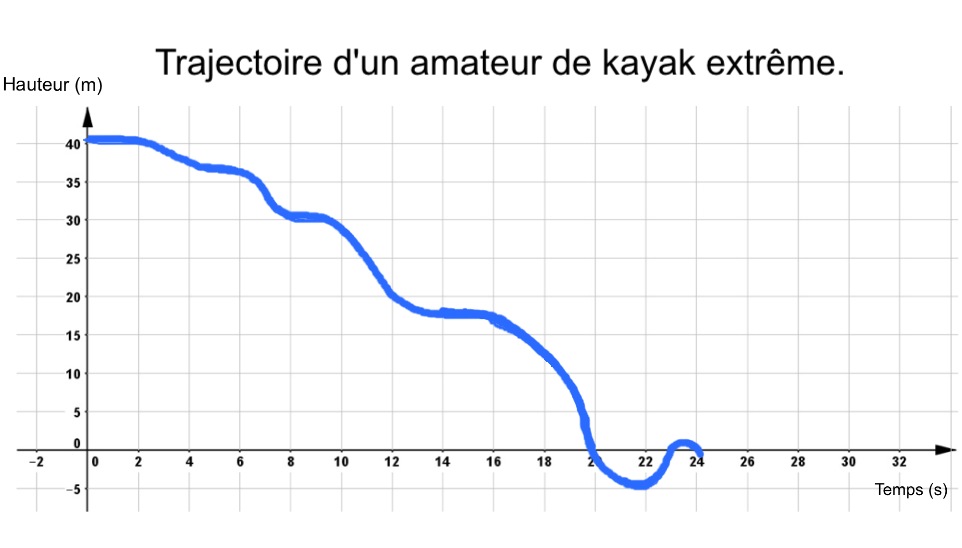 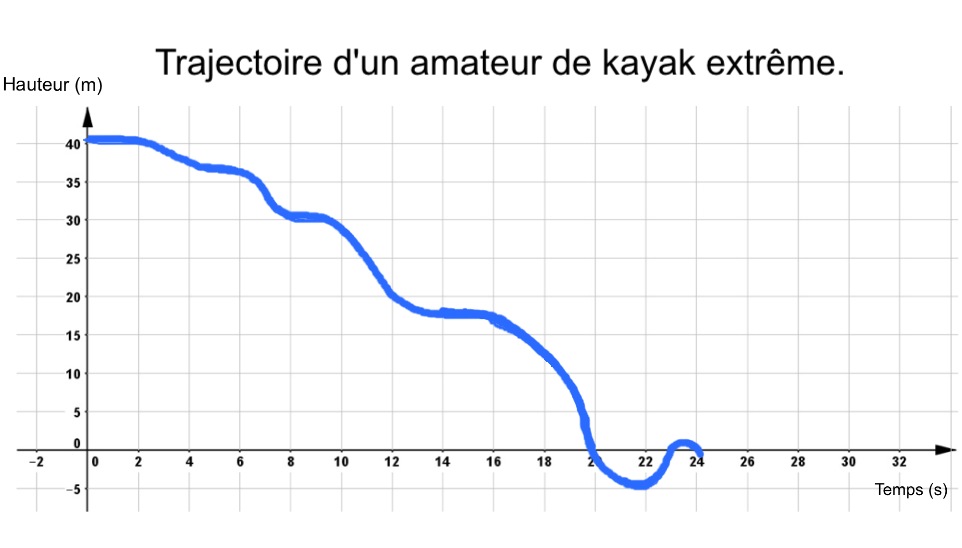 